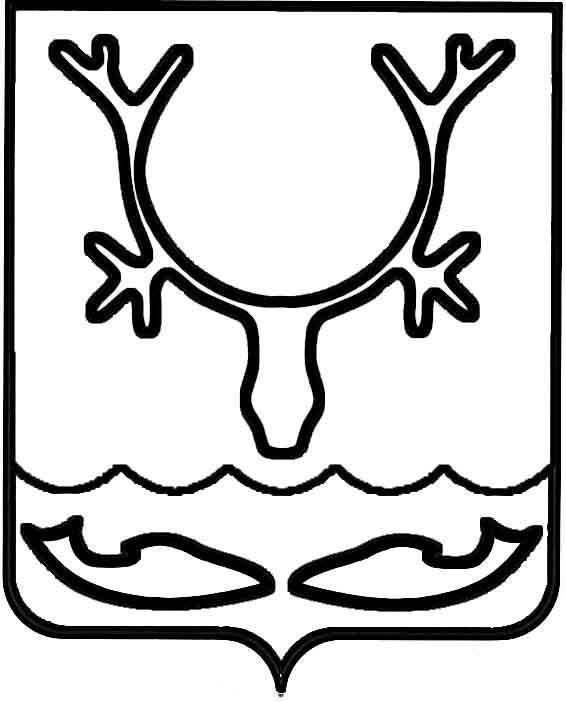 Администрация муниципального образования
"Городской округ "Город Нарьян-Мар"ПОСТАНОВЛЕНИЕО внесении изменений в постановление Администрации МО "Городской округ "Город Нарьян-Мар" от 26.07.2017 № 877 
"Об установлении цен (тарифов) на услуги бань МО "Городской округ "Город 
Нарьян-Мар"В соответствии с Федеральным законом от 06.10.2003 № 131-ФЗ "Об общих принципах организации местного самоуправления в Российской Федерации", протоколом заседания комиссии по ценовой и тарифной политике муниципального образования "Городской округ Город Нарьян-Мар" от 28.06.2022 № 1, Администрация муниципального образования "Городской округ "Город Нарьян-Мар", П О С Т А Н О В Л Я Е Т:Внести в постановление Администрации МО "Городской округ "Город              Нарьян-Мар" от 26.07.2017 № 877 "Об установлении цен (тарифов) на услуги бань                МО "Городской округ "Город Нарьян-Мар" следующие изменения:Пункт 1 изложить в редакции следующего содержания:"Установить экономически обоснованные тарифы на услуги общего отделения общественных бань, в следующих размерах:- баня № 1 – 433,91 рубля за одно посещение;- баня № 2 – 502,79 рубля за одно посещение;- баня № 3 – 591,57 рубль за одно посещение;- баня № 4 – 513,47 рублей за одно посещение.".1.2. Приложение к постановлению изложить в редакции согласно приложению                   к настоящему постановлению.2. Настоящее постановление вступает в силу с 1 января 2023 года и подлежит официальному опубликованию.Приложениек постановлению Администрации муниципального образования"Городской округ "Город Нарьян-Мар"от 26.09.2022 № 1208"Приложениек постановлению Администрации МО"Городской округ "Город Нарьян-Мар"от 26.07.2017 № 877ЦЕНЫ(ТАРИФЫ) НА УСЛУГИ БАНЬ N 1, 2, 3, 4(СТОИМОСТЬ РАЗОВОГО БИЛЕТА)(руб., коп.)".26.09.2022№1208Глава города Нарьян-Мара О.О. БелакДни посещенияБаня № 1 Баня № 2 Баня № 3Баня № 3Баня № 4 Дни посещенияБаня № 1 Баня № 2 Общее отделениеДушевое отделениеБаня № 4 понедельник, вторник, среда195,00195,00195,00260,00140,00четверг, пятница260,00260,00260,00315,00140,00суббота, воскресенье390,00390,00390,00450,00195,00